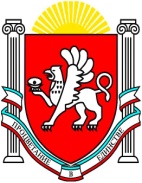 РЕСПУБЛИКА КРЫМ БАХЧИСАРАЙСКИЙ РАЙОН АДМИНИСТРАЦИЯ АРОМАТНЕНСКОГО СЕЛЬСКОГО СОВЕТАПОСТАНОВЛЕНИЕот 19 февраля 2018 г.                        №32			с. АроматноеОб утверждении Порядка учета наймодателями заявлений граждан о предоставлении жилых помещений по договорам найма жилых помещений жилищного фонда социального использованиясоответствии с Федеральным законом от 06.10.2003 года №131-ФЗ «Об общих принципах организации местного самоуправления в Российской Федерации», Жилищным Кодексом Российской Федерации, Законом Республики Крым от 06.07.2015 года №130-ЗРК/2015 «О регулировании некоторых вопросов в области жилищных отношений в Республике Крым», руководствуясь письмом Министерства строительства и жилищно-коммунального хозяйства Российской Федерации от 22.04.2015 года №11904-АП/07, п о с т а н о в л я ю:Утвердить прилагаемый Порядок учета наймодателями заявлений граждан о предоставлении жилых помещений по договорам найма жилых помещений жилищного фонда социального использования.Постановление вступает в силу после опубликования (обнародования) на официальном сайте администрации Ароматненского сельского поселения http://aromat-crimea.ru и на стенде в здании администрации Ароматненского сельского поселения Бахчисарайского района Республики Крым по адресу: с. Ароматное, ул. Дорожная, д.1.Контроль за исполнением настоящего постановления оставляю за собой.Председатель Ароматненского сельского совета - глава администрации Ароматненского сельского поселенияИ.А. ЛизогубПриложениек постановлению администрацииАроматненского сельского поселенияБахчисарайского районаРеспублики Крымот "19" февраля 2018 г. №32ПОРЯДОКучета наймодателями заявлений граждан о предоставлении жилых помещенийпо договорам найма жилых помещений жилищного фонда социальногоиспользованияНастоящим нормативным актом устанавливается порядок учета заявлений граждан о предоставлении жилых помещений по договорам найма жилых помещений жилищного фонда социального использования, если наймодателями являются:а) администрация Ароматненского сельского поселения Бахчисарайского района Республики Крым; б) управомоченные администрацией Ароматненского сельского поселенияБахчисарайского района Республики Крым организации;в) созданные администрацией Ароматненского сельского поселения Бахчисарайского района Республики Крым организации, являющиеся собственниками жилых помещений частного жилищного фонда или уполномоченные собственниками таких жилых помещений и соответствующие требованиям, установленным постановлением Правительства Российской Федерации от 5 декабря 2014 года №1318 «О регулировании отношений по найму жилых помещений жилищного фонда социального использования».Наймодатель ведет учет заявлений о предоставлении жилых помещений по договорам найма жилых помещений жилищного фонда социального использования (далее – заявление), поданных гражданами, принятыми на учет граждан, нуждающихся в предоставлении жилых помещений по договорам найма жилых помещений жилищного фонда социального использования (далее, также – заявитель).Заявление подается по форме, приведенной в приложении №1 к настоящему Порядку.Учет заявления, поданного лично, производится непосредственно при его подаче. В случае направления почтовым отправлением, учет заявления производится в день получения наймодателем почтового отправления с заявлением.Заявление регистрируется в реестре граждан, подавших заявление о предоставлении жилых помещений по договорам найма жилых помещений жилищного фонда социального использования (приложение №2 к настоящему Порядку) в порядке, установленном для регистрации входящих документов с учетом положений настоящего Порядка.Заявителю в день подачи им заявления выдается расписка о получении и учете заявления по форме, приведенной в приложении №3 к настоящему Порядку. Вслучае направления заявления почтовым отправлением, расписка в получениии учете заявления отправляется наймодателем почтовым отправлением по указанному в заявлении адресу, не позднее трех рабочих дней с момента получения наймодателем почтового отправления с заявлением.Наймодатель вправе в течение одного месяца после дня учета заявления провести проверку:а) достоверности указанных в заявлении сведений;б) постановки заявителя на учет нуждающихся в предоставлении жилых помещений по договорам найма жилых помещений жилищного фонда социального использования; в)отсутствия подачи аналогичного заявления другим наймодателям жилыхпомещений жилищного фонда социального использования, в том числе в строящихся наемных домах социального использования на территории муниципального образования (при наличии других наймодателей).По результатам проведенной проверки наймодатель в течение 5 рабочих дней после дня окончания проверки направляет заявителю сообщение о результатах проверки. Сообщение направляется заявителю по указанному в заявлении адресу почтовым отправлением с описью вложения и уведомлением о вручении или вручается лично под роспись.В случае, если в результате проведенной проверки наймодатель выяснил, что содержащиеся в заявлении сведения недостоверны, наймодатель предлагает заявителю в указанном в пункте 8 настоящего Порядка сообщении в течение одного месяца представить новое заявление с достоверными сведениями. В случае непредставления заявителем нового заявления в месячный срок либо в случае, если проверкой установлено, что имеются основания для отказа в приеме заявления, предусмотренные частью 4 статьи 9114 Жилищного кодекса Российской Федерации, запись в реестре об учете заявления погашается на основании письменного решения наймодателя.Приложение №1 к Порядку учетанаймодателями заявлений граждан опредоставлении жилых помещенийпо договорам найма жилыхпомещений жилищного фондасоциального использованияФОРМА ЗАЯВЛЕНИЯгражданина о предоставлении жилых помещений по договорам найма жилыхпомещений жилищного фонда социального использования___________________(наименование наймодателя)от_________________(Ф.И.О., место жительства, телефон)заявление.Прощу предоставить мне жилое помещение по договору найма жилого помещения жилищного фонда социального использования.принят «___»_______20__ г. на учет нуждающихся в предоставлении жилого помещения по договору найма жилого помещения жилищного фонда социального использования решением _______________________________________________________________________________________________________(наименование органа, принявшего решение)№______ от «___»_____________20____г.жилом помещении предполагаю проживать один/с семьей (нужное подчеркнуть). Состав семьи_______ человек (а).даю свое согласие на обработку наймодателем своих персональных данных, включая сбор, систематизацию, накопление, хранение, уточнение (обновление, изменение), использование, распространение (в том числе передачу), обезличивание, блокирование, уничтожение персональных данных, с целью выполнения всех действий, необходимых для учета данного заявления.__________________________________________________________________(фамилия,имя,отчество заявителя)__________________________«___»____________________ 20___ год(подпись)(дата)Приложение №2 к Порядку учетанаймодателями заявлений граждан опредоставлении жилых помещенийпо договорам найма жилыхпомещений жилищного фондасоциального использованияФОРМА РЕЕСТРАграждан, подавших заявление о предоставлении жилых помещений по договорам найма жилых помещенийжилищного фонда социального использованияРЕЕСТРграждан, подавших заявление о предоставлении жилых помещений по договорам найма жилых помещенийжилищного фонда социального использования____________________________________________________________________________________________________(наименование наймодателя)Примечания.В колонке 1 таблицы указывается присвоенный заявителю порядковый номер по реестру. В случае, если в заявлении заявителя указано, что его семья состоит из нескольких человек, то все необходимые записи в отношении регистрацииданного заявления производятся под одним порядковым номером. При этом на заполнение сведений о заявителе и совместно проживающих с ним членов его семьи отводится необходимое количество строк.В колонке 2 таблицы указывается дата поступления заявления.В случае,  если в заявлении заявителя указано, что его семья состоит из нескольких человек, то все необходимые записиотношении заявителя и каждого члена его семьи, касающиеся конкретного гражданина размещаются в колонках 3-6 таблицы на одном уровне.В колонке 7 таблицы указываются реквизиты (дата и номер) решения уполномоченного органа о постановке на учет нуждающихся в предоставлении жилых помещений по договорам найма жилых помещений жилищного фонда социального использования.В колонке 7 таблицы указывается время постановки граждан на учет нуждающихся в предоставлении жилых помещенийсоответствии с решением уполномоченного органа и реквизиты такого решения.В колонке 8 таблицы гражданин ставит подпись, подтверждающую получение расписки о получении наймодателем заявления о предоставлении жилого помещения по договору найма жилого помещения жилищного фонда социального использования с указанием даты ее получения. Например: «Расписку получил 12 июля 2015 года (подпись)». В случае направления заявления почтовым отправлением в колонке 8 таблицы делается запись : «Расписка направлена почтовым отправлением 12 июля 2015 года (должность исполнителя, отправившего расписку) (ФИО) (подпись)».Колонки 1-8 таблицы заполняются при учете наймодателями заявлений граждан о предоставлении жилых помещений по договорам найма жилых помещений жилищного фонда социального использования.Колонка 9 таблицы заполняется при прекращении наймодателями учета заявлений граждан о предоставлении жилых помещений по договорам найма жилых помещений жилищного фонда социального использования.В колонке 9 таблицы при заполнении сведений о заключении договора найма жилого помещения жилищного фонда социального использования указывается: дата заключения договора, срок заключения договора, площадь предоставления жилого помещения. Например, «17 апреля 2015 года заключен договор найма жилого помещения жилищного фонда социального использования площадью 74,7 кв.м по адресу: с.Восход, ул.Мира, 12/12 на срок десятьлет.».10. В колонке 9 таблицы при заполнении сведений об отказе в удовлетворении заявления и причинах отказа указывается, например: «Отказано 27 апреля 2015 года», с указанием причины снятия заявителя с учета граждан, нуждающихся в предоставлении жилых помещений по договорам найма жилых помещений жилищного фонда социального использования в соответствии с порядком такого учета, установленного в соответствии с частью 4 статьи 9113 Жилищного кодекса Российской Федерации нормативным правовым актом органа государственной власти субъектаРоссийской Федерации, на территории которого расположены наемные дома социального использования, жилые помещения в которых предоставляются наймодателем.11. В случае погашения записи об учете заявления в колонке 9 таблицы указывается «Запись погашена на основании решения наймодателя от «___»___20__г. №____».Приложение №3 к Порядку учетанаймодателями заявлений граждан опредоставлении жилых помещенийпо договорам найма жилыхпомещений жилищного фондасоциального использованияФОРМА РАСПИСКИполучении заявления о предоставлении жилого помещения по договору найма жилого помещения жилищного фонда социального использованияРАСПИСКАо получении и учете заявления о предоставлении жилого помещения подоговору найма жилого помещения жилищного фонда социальногоиспользованияНастоящим удостоверяется, что заявитель___________________________(ФИО)____________________________________________ представил, а наймодатель ___________________________________________________________________(наименование наймодателя)получил «___»_____20___г. заявление о предоставлении жилого помещения по договорам найма жилых помещений жилищного фонда социального использованияему присвоен порядковый номер __________ в реестре граждан, подавших заявление о предоставлении жилых помещений по договорам найма жилых помещений жилищного фонда социального использования.Заявление принял___________________________________________________(должность, ФИО исполнителя, принявшего заявление)_____________________________________________________________________________________________	«____»______________20____год(подпись)	(дата)М.П.№Фамилия, имя, отчествоСтепень родстваЧисло, месяц,п/пгод рождения№ п/пДатаДанные о заявителе и членах его семьиДанные о заявителе и членах его семьиДанные о заявителе и членах его семьиВремяПодписьСведения опоступленияФИО заявителя иМестоЧисло, месяц,Степеньпостановкизаявителя взаключениизаявлениясовместнопостоянногогод рожденияродства илиграждан наполучениидоговора наймапроживающих с нимпроживаниясвойства поучетрасписки ижилогочленов его семьи,отношению кнуждающихся вдата еепомещениясведения о документе,заявителюпредоставленииполученияжилищногоудостоверяющемжилыхфондаличностьпомещений исоциальногореквизитыиспользованиятакого решенияили об отказе вудовлетворениизаявления иоснованияхотказа123456789